Delat innehåll mellan föreningarUnder Riks strukturträd finns mappen Delat innehåll från föreningar. Där har ni möjlighet att dela nyhets- och inspirationsartiklar med varandra eller sidor. Strukturen för mappen delas i två ben: Artiklar respektive sidor, per år och sedan per förening. När du vill lägga upp material för delning skapar du din föreningsmapp under året som gäller.Du kopierar in det som du vill dela. Du kopierar ut det som du vill låna.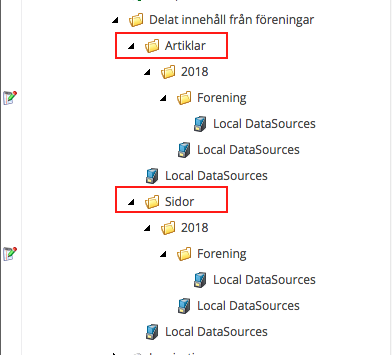 Skapa föreningsmappFör att skapa din egen förenings ställer du dig på året.HögerklickaVälj InsertVälj ArticlePage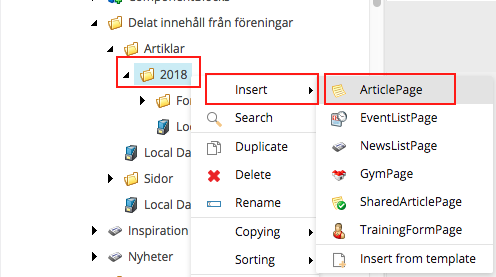 I rutan message: Döp Article page till ditt föreningsnamn (namnge utan Å, Ä Ö och specialtecken). Avsluta med Ok.Innehåller föreningsnamnet Å, Ä, Ö eller specialtecken markerar du mappen, gå till toppmenyn och välj Edit och Display name. I popup-rutan skriver du in namnet korrekt (Enter a new display name for the item:). Avsluta med Ok.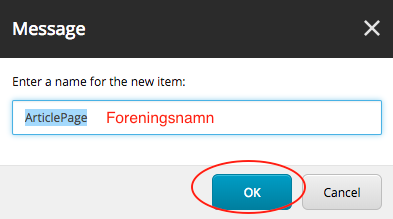 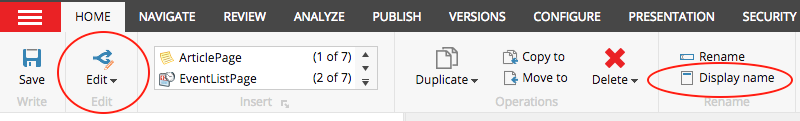 Kopiera in artikel eller sida till Delat-mappenMarkera den artikel eller sida som du vill dela med dig av.HögerklickaVälj CopyingVälj Copy To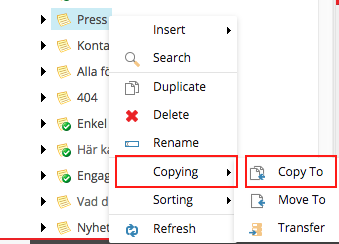 I rutan Copy Item To:Fäll ut mappen Delat innehåll från föreningarFäll ut mappen artiklar eller sidor - Markera din föreningI Path står då url'en för dettaAvsluta med Copy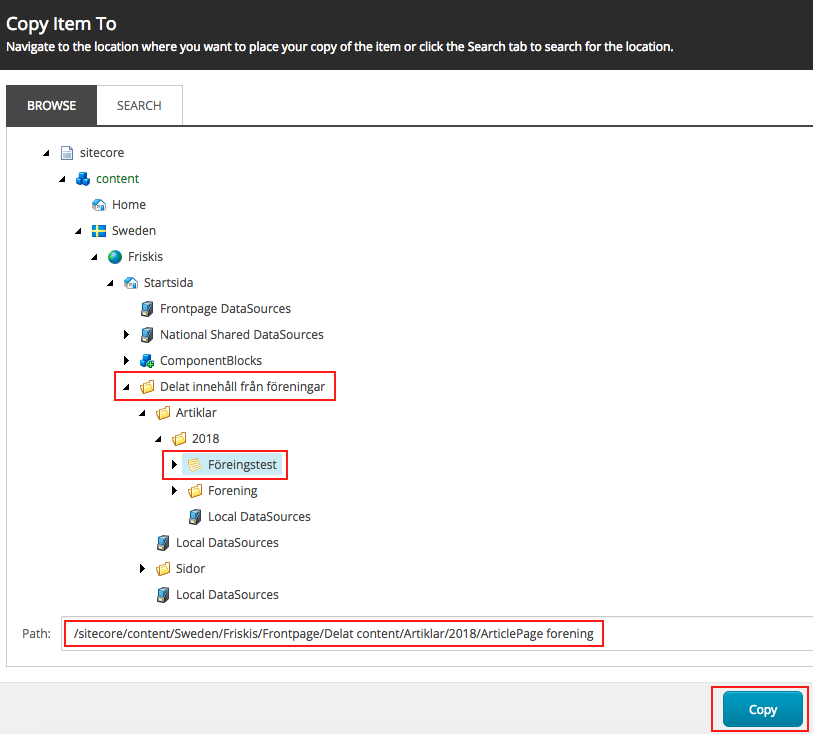 Spara!Glöm inte Submit och Publish på det som du skapat. 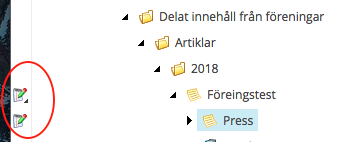 Kopiera ut innehåll till din föreningHittar du innehåll i mappen som du själv vill använda kopierar du ut den till din förening. Du gör samma steg som när du kopierar in innehållet.Markera artikeln/sidan.Högerklicka, välj CopyingCopy ToI rutan Copy Item To:Navigera dig ned till din föreningMarkera var du vill lägga innehållet Avsluta med CopySpara artikeln/sidanTitta igenom sidan så att den är anpassad till din förening, tex om det finns en Summarylist - att den pekar på rätt förening, eller om det finns bild - att den är godkänd att använda av dig.
Glöm inte Submit och Publish